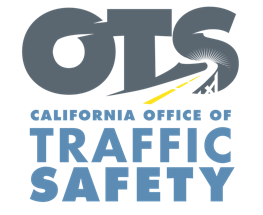 FOR IMMEDIATE RELEASE					            , 2023	 Awarded Grant from the Office of Traffic Safety to Improve Traffic Data Reporting, Calif. –  received a  grant from the California Office of Traffic Safety (OTS) for a traffic records improvement project to report crash and citation data faster and more efficiently.“By adopting a data-driven approach to traffic management, we have the opportunity to increase safety on the roads within our community,”  said. "With this funding, we will be able to deploy a state-of-the-art electronic system for reporting crash and citation data, a significant stride towards improving our responsiveness by focusing on high-priority traffic resource areas.”Grant funds will pay for a new electronic crash and citation data reporting system. Funding for this program was provided by a grant from the California Office of Traffic Safety, through the National Highway Traffic Safety Administration.# # #